1.3.План-схема движения транспортных средств к местам разгрузки/погрузки и рекомендуемые пути передвижения обучающихся по территории образовательного учреждения 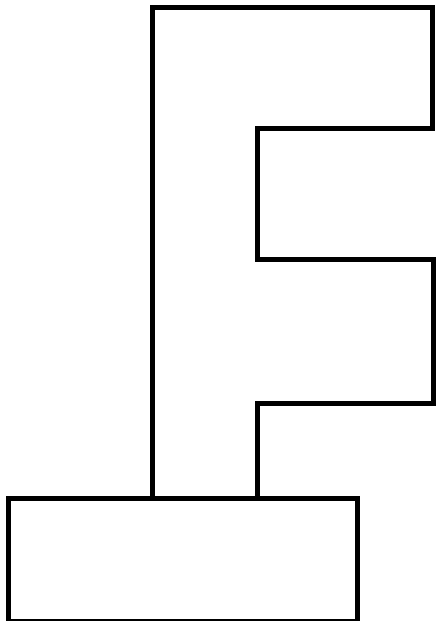 Въезд/выезд грузовых транспортных средствДвижение грузовых транспортных средств по территории учрежденияДвижение детей по территории учрежденияМесто разгрузки/погрузки    